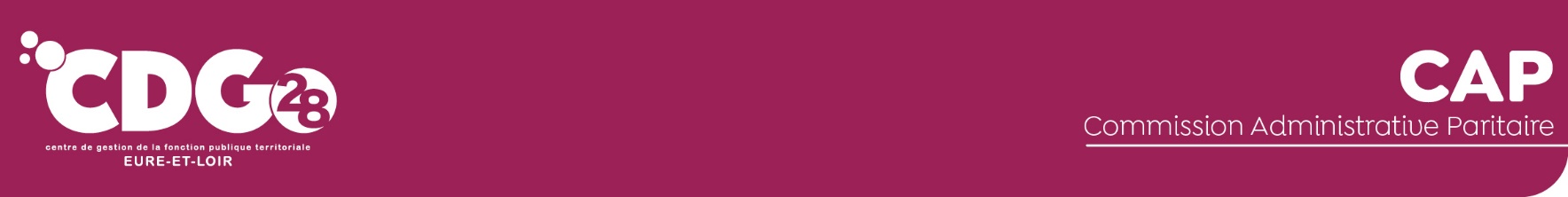 La procédure de saisine de la Commission administrative  paritaire (CAP)Pour avis préalableEnvoi du dossier au secrétariat de la C.A.Pavant la date limite indiquée sur l’échéancier des réunions de la C.A.P (fixée en général 15 jours avant la séance)Conseil.statutaire@cdg28.frInstruction du dossier par le secrétariat de la C.A.P et inscription du dossier à l’ordre du jour de la C.A.PEnvoi aux membres de la C.A.P. des convocations et de l’ordre du jourau moins 10 jours avant la réunion de la C.A.P.Examen du dossier par les membres de la C.A.P au cours de la réunion de la C.A.PEtablissement du procès-verbal de la C.A.P. et des avis par le secrétariat de la C.A.PEnvoi pour signature du procès-verbal aux Président de la CAP, Secrétaire et Secrétaire – adjoint Envoi pour signature du Président du CdG des avis Notification de l’avis à la collectivité ayant saisi la C.A.P (et à l’agent concerné pour les révisions de compte-rendu)Prise de la Décision de l’autorité territoriale (signature)Notification de la décision à l’agent (Condition d’opposabilité de la décision à l’agent)Transmission au CdG d’une copie de la décisionNOTA :Si l’autorité territoriale ne suit pas l’avis de la C.A.P, elle est tenue d’en informer ses membres dans un délai de 30 jours à compter de la signature de la décision, et de préciser les motifs qui l’ont amenée à ne pas suivre cet avis.Vous trouverez sur notre site, en partie « extranet », dans la rubrique INSTANCES :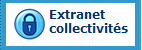 - Un tableau récapitulant les cas de saisines obligatoires de la CAP- Des formulaires de saisine de la CAP ( jusqu’à la mise en place de la dématérialisation des instances)